Детская школа искусств поселка Серебряный Бор (филиал) Муниципального бюджетного учреждениядополнительного образования Детской школы искусств г. НерюнгриПлан – конспектОткрытого урока по цветоведениюДля 2го класса художественного отделенияИшимовой А.В.На тему: «Психология цвета»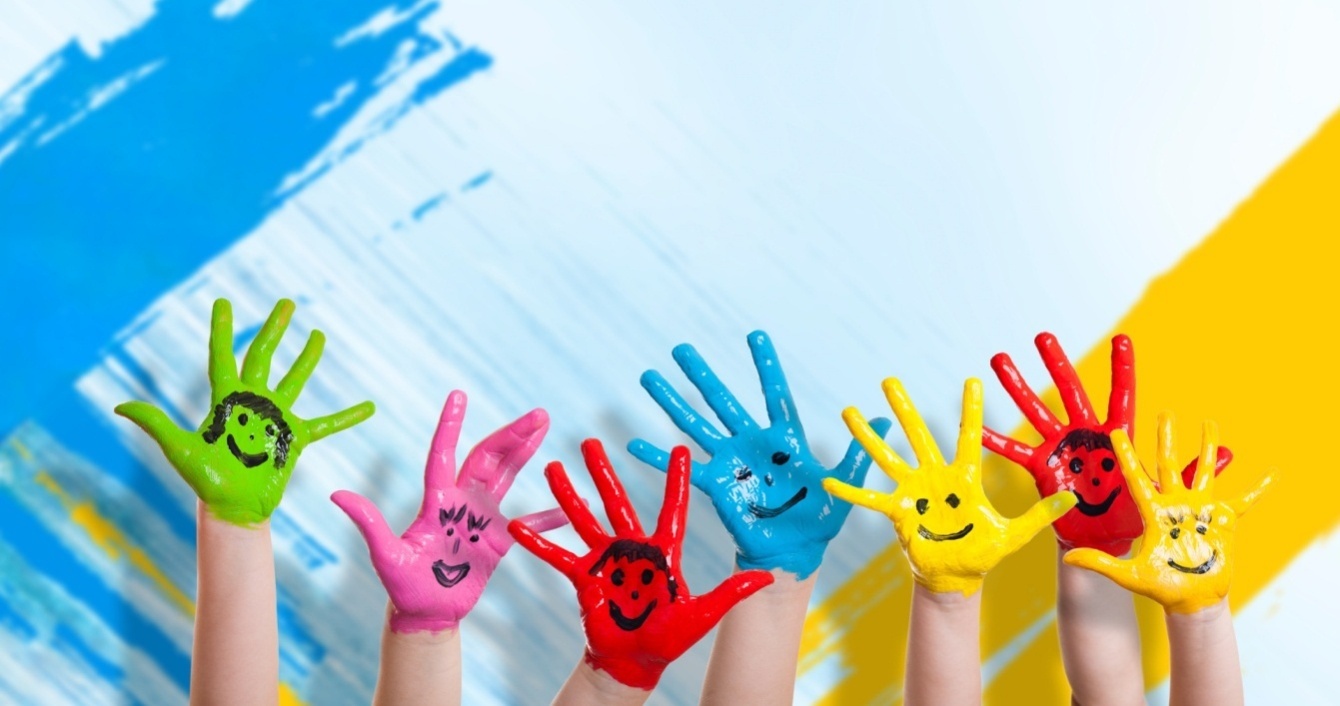 2017годТема урока: «Психология цвета».Предмет – «Цветоведение».2 класс художественного отделения.Задание рассчитано на шесть рабочих дней – (шесть академических часов).Техника исполнения: гуашьИспользуемая образовательная система (методика, технология)технология развивающего обучения;технология воспитательного обучения;коллективная система обучения;здоровьесберегающая технология;игровые технологии.Методические материалы,использованные при подготовке к уроку, так и вовремя его проведения:http://magiclinks.ru/lib/Book-23-113.htmlЗайцев А.С. Наука о цвете и живопись. – М.: Искусство, 1986Технологические средства обучения:мультимедийный проектор;программа MicrosoftPowerPoint для создания презентации «Психология цвета»;программа MicrosoftWord для создания сопроводительного текста презентации.Оборудование урока:План урокаНа доске записана тема урокаНа стендах выставлены методические пособияИллюстрации:-Наглядное пособие «Локальный цвет»;-Работы учащихся выполненные локальным цветом; -Загадки с ответами для составления кроссворда;-Таблица цветов;-Схема последовательности работы над рисунком «Праздник»;Оборудование урока для учащихся:бумага (формат А-3);таблица цветов (влияние цвета  на человека и символическое значение цвета) и цветные карточки для составления цветовой композиции; гуашь;палитра;Цели урока:Обучающая:усвоение нового материала;продолжить формирование знаний о локальном цвете.Развивающая:развитие творческой фантазии, художественного вкуса;развитие наблюдательности и воображения;Воспитательная:воспитывать внимание на уроке;воспитывать аккуратность в работе, трудолюбие.Задачи урока:закрепление знаний о цвете;умение выполнить работу локальным цветом;удачное размещение изображения на листе бумаги.Методы и приемы реализации поставленных задач:словесные методы (позволяют в кратчайший срок передать большую по объему информацию, поставить перед учащимися проблему и указать пути их решения);метод рассказа (на данном уроке используются такие методические приемы, как: изложение информации, активизация внимания);наглядные методы обучения: иллюстрации;практические методы обучения;методы самостоятельной работы, контроля и самоконтроля в обучении.Ход урока:Организационная часть.Сообщение темы, цели и задачи урока.Закрепление пройденного материала путем опроса и беседы с учащимися.Объяснение преподавателя.Практическое задание.Анализ результатов урока.Домашнее задание.Основная часть урока «Психология цвета»ОРГАНИЗАЦИОННАЯ ЧАСТЬ.СООБЩЕНИЕ ТЕМЫ, ЦЕЛИ И ЗАДАЧИ УРОКА.Все расселись по местам, никому не тесно, по секрету вам скажу: "Будет интересно!”(Психологический настрой класса)3.	ЗАКРЕПЛЕНИЕ ПРОЙДЕННОГО МАТЕРИАЛА ПУТЕМ ОПРОСА И БЕСЕДЫ С УЧАЩИМИСЯ.Данная тема урока рассчитана на 6 часов. С этой темой мы работали 2 часа, была выполнена предварительная работа, эскиз в карандаше.Давайте вспомним пройденный материал прошлых уроков. Вопрос:Скажите своими словами, что такое локальный цвет?Ответ:«Локальный цвет» - это основной и неизменный цвет изображаемых объектов, условный, лишенный оттенков, которые возникают в природе под воздействием освещения, воздушной среды, отражений от окружающих предметов.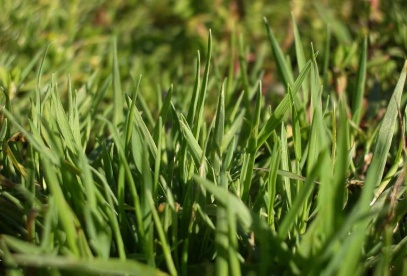 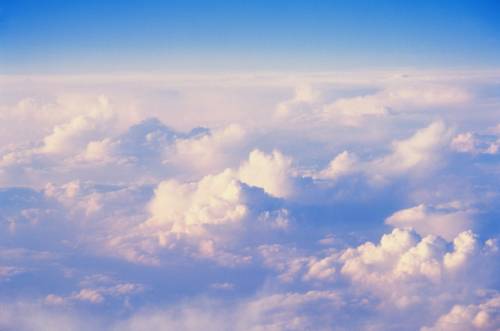 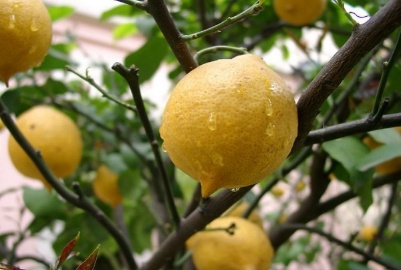                    Трава-зеленая             Облака –белые              Лимон-желтый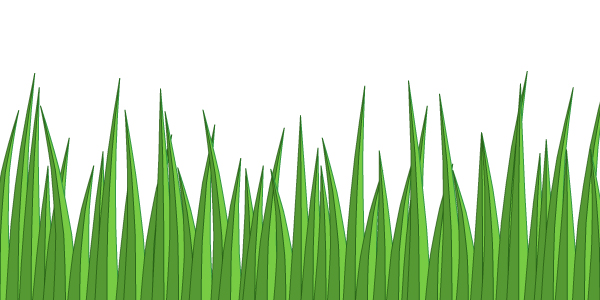 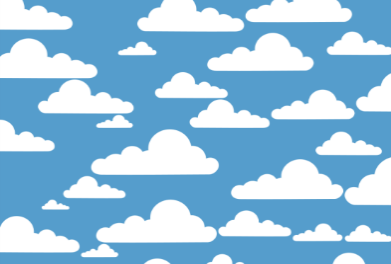 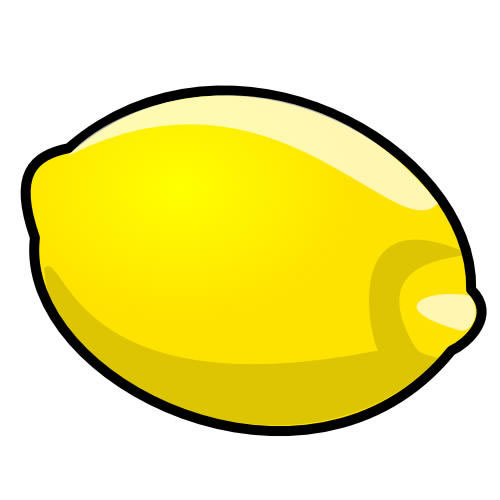 На примере натюрмортов, учащихся, мы с вами видим, что работы выполнены локальным цветом с четкой градацией цветового решения.Сейчас мы с вами разгадаем кроссворд-загадку и вспомним, на какую тему были выполнены эскизы вашей будущей работы.Ответ: ПРАЗДНИК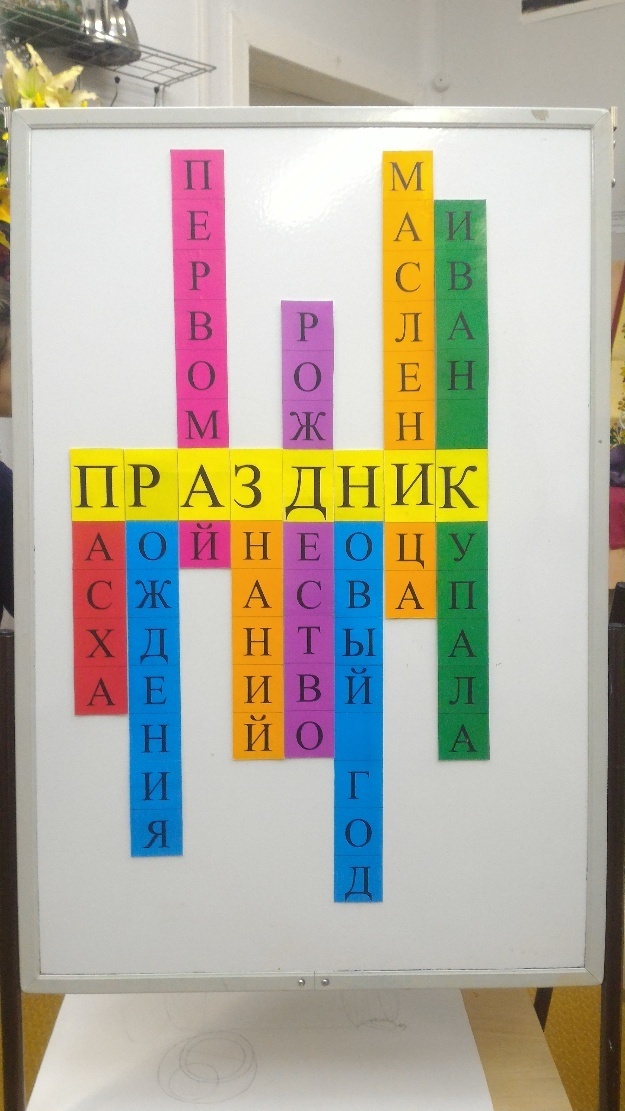 ОБЪЯСНЕНИЕ ПРЕПОДАВАТЕЛЯ.Психология цвета.Праздник–это день радости и торжества по поводу чего-нибудь.Перед тем как выполнить работу в цвете, мы сегодня изучим психологическое влияние цвета на человека.Научно доказано, что различные цвета и их сочетания могут вызвать у человека радость, грусть, беспокойство или меланхолию.Теплые цвета действуют возбуждающе, вызывают агрессию, раздражение или радость.Холодные цвета успокаивают, располагают к отдыху, расслабляют.  Наиболее благоприятно на человека влияют мягкие светлые оттенки трех главных цветов красного, желтого и синего, которые существуют в живой природе.Рассмотрим таблицу цветов их влияние на человека и символическое значение цвета.ПРАКТИЧЕСКОЕ ЗАДАНИЕ -этапы работы над рисунком «Праздник».создать образ, соответствующий замыслу;работу начать с наброска на листе бумаги;выполнить карандашом линейный рисунок;выбрать цвета, по таблице которые будут использоваться в работе;раскрасить работу локальными цветами;уточнить детали, закончить работу.Сегодня вы будите рисовать «Праздник» используя «Таблицу цвета» (влияние цвета на человека, символическое значение цвета), выберите цвета, которые благоприятно влияют на человека. Праздник — это радость и счастье.Работу раскрасьте локальными цветами, используя только светлые и темные цвета с четкой градацией цветового решения, не используйте живописные приемы.Рассмотрим возможные этапы работы над рисунком «Праздник».Прежде чем приступить к работе еще раз закрепим понятия о цвете:Какие чувства могут вызвать у человека цвета?(радость, грусть, волнение, меланхолию)Как действуют теплые цвета на человека?(вызывают радость, агрессию, раздражение)Как действуют холодные цвета на человека?(расслабляют, располагают к отдыху)Какие цвета более благоприятно влияют на человека?(светлые оттенки трех главных цветов красного, желтого и синего)Что такое праздник?          (праздник – это день радости и торжества по поводу чего-нибудь)По каким критериям будет оцениваться ваша работа?Создать образ, соответствующий замыслу.Соблюдение компоновки изображения на листе бумаги.Исполнение работы локальным цветом с четкой градацией цветового решения.Использование цвета в работе по «Таблице цвета», правильный подбор цветов.Аккуратность и организация работы.А сейчас приступайте к работе. Ваша задача – изобразить «Праздник» локальными цветами с использованием «Таблицы цвета», выбрав цвета, благоприятно влияющие на человека и вызывающие приятные чувства.АНАЛИЗ РЕЗУЛЬТАТОВ УРОКА.1 рабочий день (1 час)Сегодня на уроке мы вспомнили какие бывают праздники, ознакомились с новыми еще не знакомыми праздниками, узнали какие чувства вызывают у человека праздники. Поговорили о символике праздников:новый год – это елка, подарки, дед мороз;день рождения – это торт, подарки, воздушные шары;масленица – это блины, чучело, горящее на костре и т.д.Продолжили формирование знаний на примере работ, учащихся о локальном цвете.В практической работе начали составлять композицию на заданную тему, соблюдая компоновку изображения на листе бумаги, основные пропорции в работе.2 рабочий день (2 час)Продолжили практическую работу, составление композиции на задуманную тему. Каждый учащийся выполнил предварительную работу по созданию и разработке эскиза «Праздник». После нахождения наиболее правильного композиционного решения рисунок перенесли на чистый формат.Выполнили эскиз в карандаше.3 рабочий день (3 час)Вспомнили какие бывают праздники, для закрепления материала разгадали кроссворд.Изучили новый материал «Психология цвета» - влияние цвета на человека, символическое значение цветов.Используя таблицу подобрали цвета для будущей работы.Продолжили практическую работу локальным цветом с четкой градацией цветового решения.4,5,6 рабочий день (3 час)Продолжили практическую работу в цвете. Уточнили и дополнили детали в изображении.Рисунок приводится к гармоничному целому, добиваемся цветового единства.По завершению работы проводим анализ творческих работ, говорим об удавшихся моментах композиций и ошибках, что удалось, а что не совсем получилось в работах.Вывод: такие занятия развивают наблюдательность, видение цветовой палитры в композиции, активизируют воображение. Способствуют дальнейшему развитию творческой фантазии и художественного вкуса.7.ЗАДАНИЕ НА ДОМ:Изобразить композицию на любую из предложенных тем: «Грустный день», «Праздник», «Бой», «Нежность» используя символические цвета.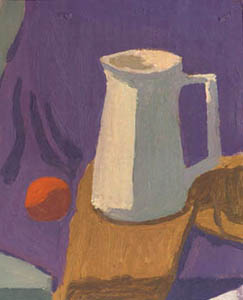 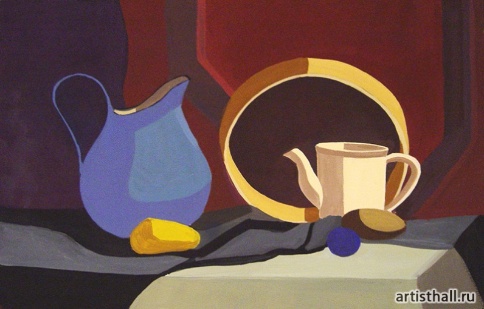 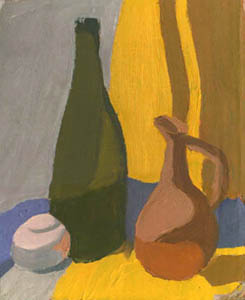 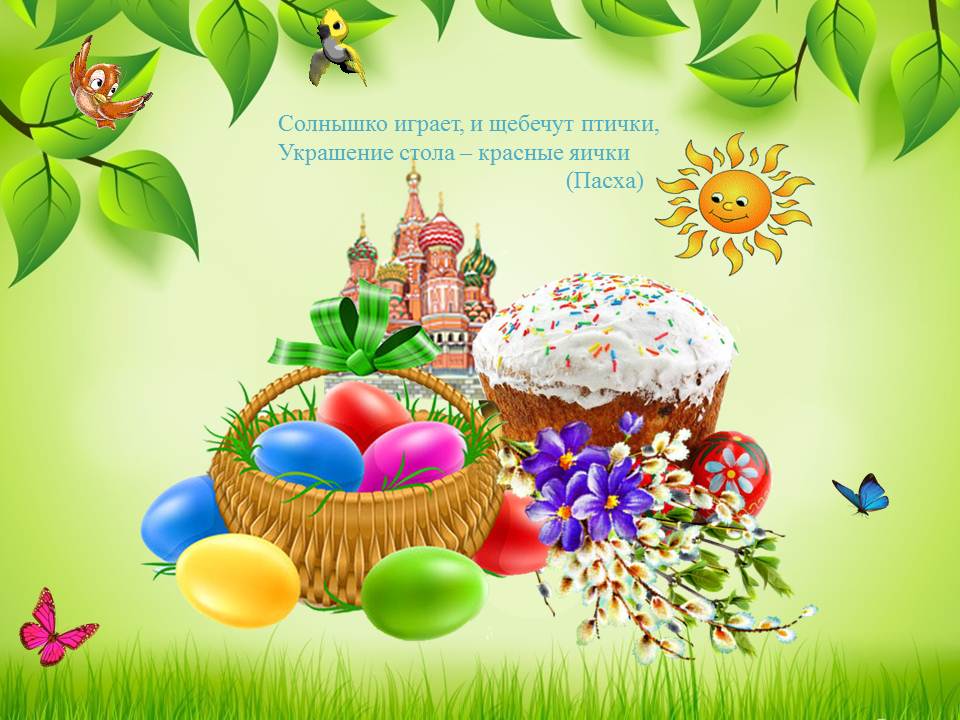 Солнышко играет, и щебечут птички, Украшение стола – красные яички.                                   (Пасха)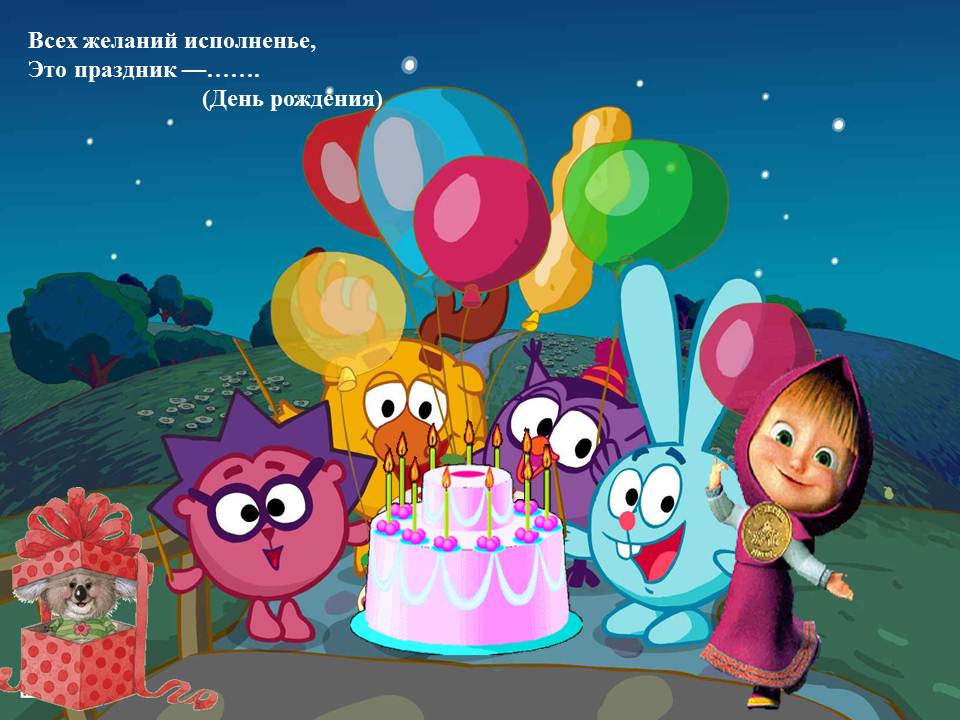 Всех желаний исполненье, Это праздник —…….                             (День рождения) 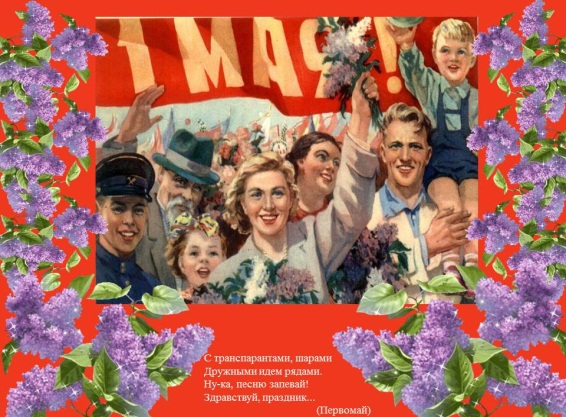 С транспарантами, шарамиДружными идем рядами.Ну-ка, песню запевай!Здравствуй, праздник... (Первомай)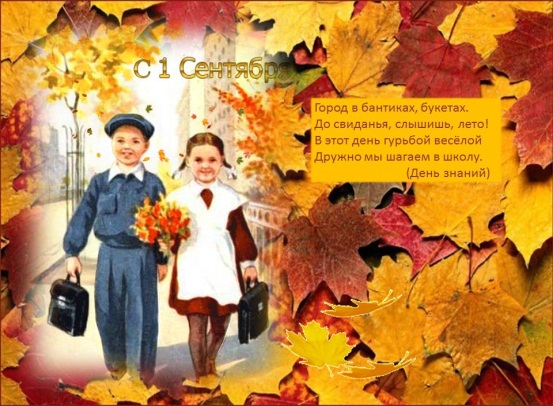 Город в бантиках, букетах.
До свиданья, слышишь, лето!
В этот день гурьбой весёлой
Дружно мы шагаем в школу.                             (День знаний)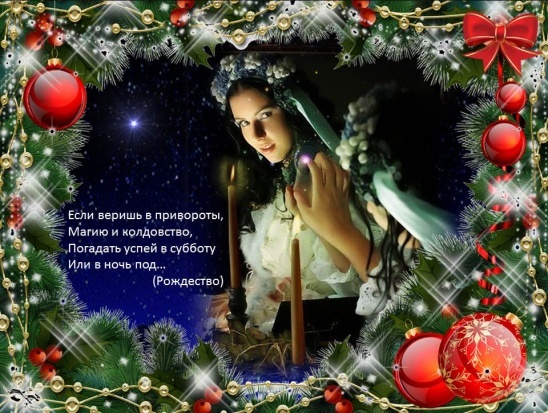 Если веришь в привороты,
Магию и колдовство,
Погадать успей в субботу
Или в ночь под…                            (Рождество)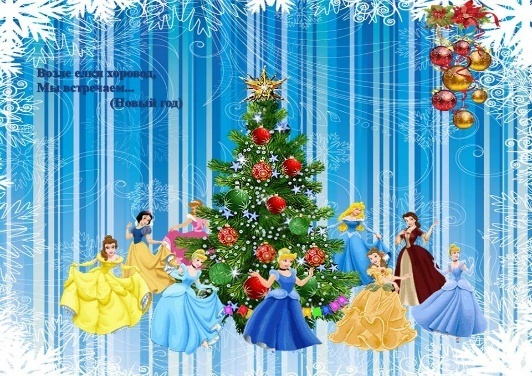 Возле елки хоровод,Мы встречаем …(Новый год)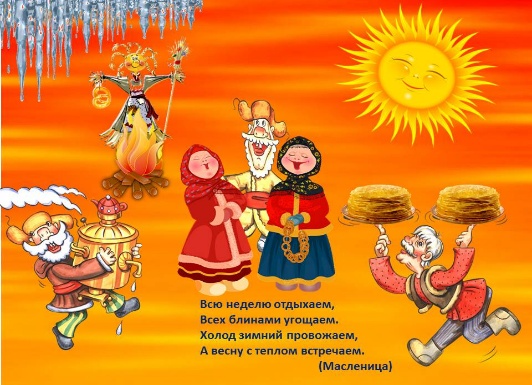 Всю неделю отдыхаем,Всех блинами угощаем.Холод зимний провожаем,А весну с теплом встречаем.                                       (Масленица)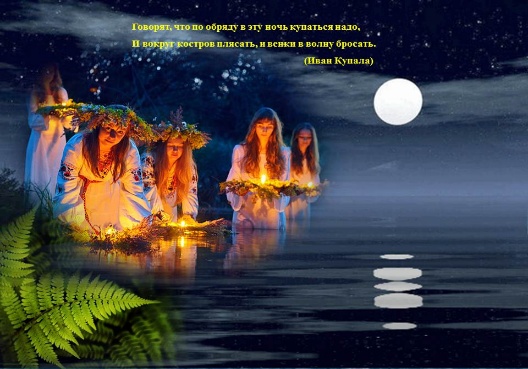 Говорят, что по обряду в эту ночь купаться надо, И вокруг костров плясать, и венки в волну бросать.                                                                   (Иван Купала)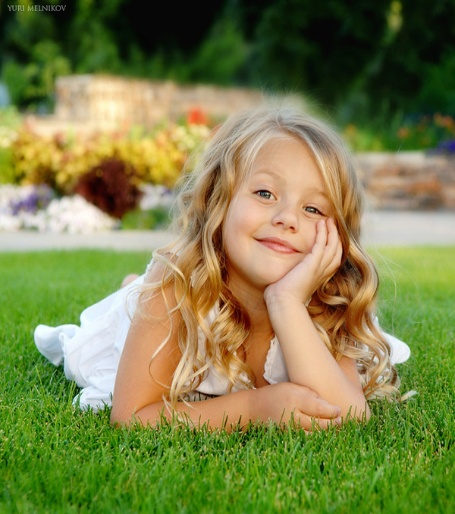 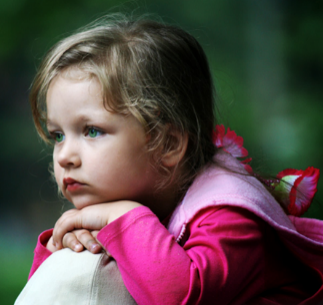 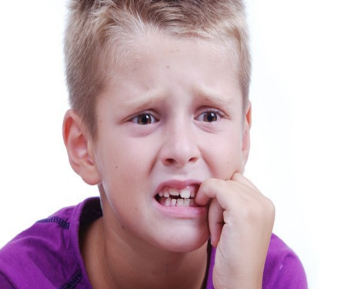 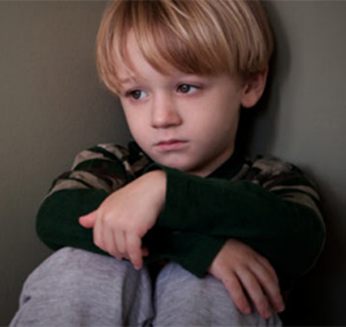 радостьгрустьбеспокойствомеланхолия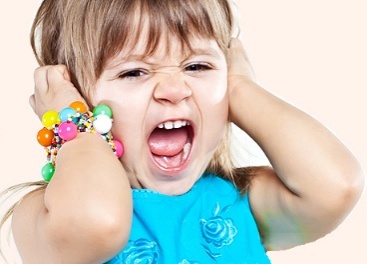 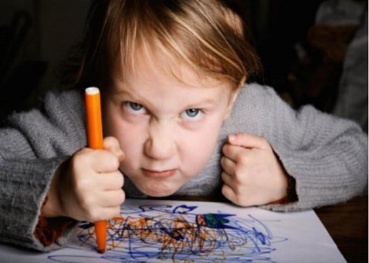 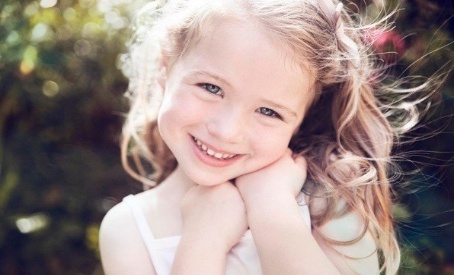 агрессияраздражениерадость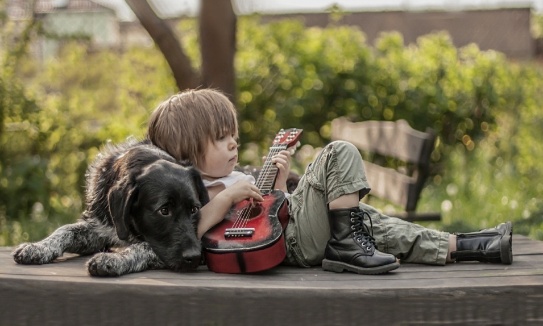 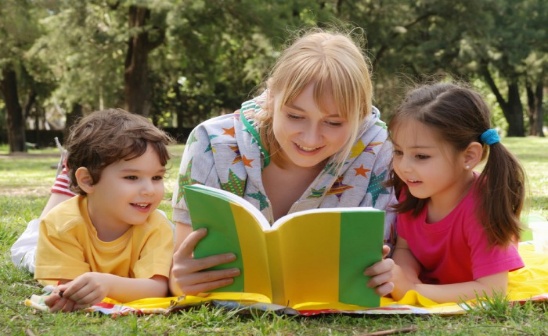 расслаблениеотдых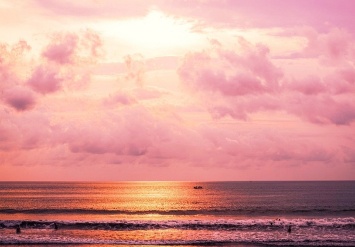 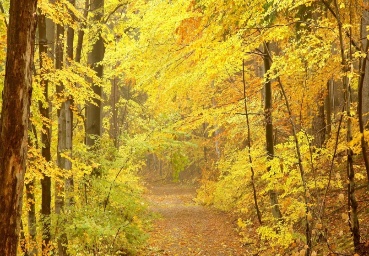 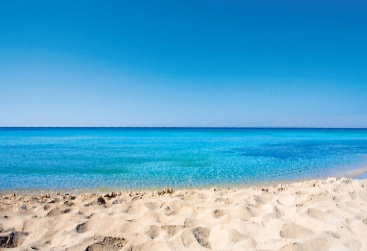 ЦветВлияние цвета на человекаСимволическое значение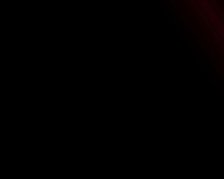 Черный цвет в большом количестве порождает мрачные мысли и действует угнетающе. Однако черный может быть и динамичным, способствовать лучшему пониманию и спокойствию, придавать достоинства.Несчастье, потеря, страх, элегантность.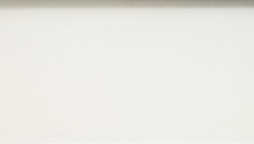 Белый цвет является полной противоположностью черного. Считается, что белый цвет излучает энергию и свет, придает силы, вызывает положительные эмоции. Однако и чистота может угнетать.Свет, чистота, пустота, угнетение.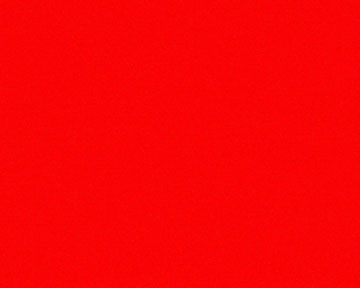 Передающая энергия красного цвета возбуждает, обостряет умственную деятельность, помогает сосредоточится, но в больших количествах цвет утомляет и раздражает. Агрессия, предупреждение, опасность, праздник, любовь, здоровье.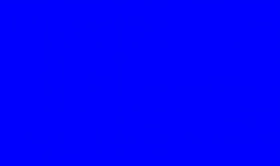 Синий цвет несет в себе философский покой, независимость и тягу к приключениям. Энергия синего цвета — это серьезность и строгость, а также он считается дружелюбным, внушает доверие. Вечность, верность, холод, знания, спокойствие, отдаленность. 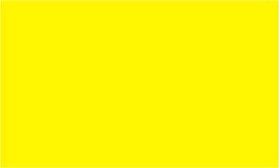 Желтый цвет привлекает к себе внимание, заставляет человека концентрироваться на чем-либо. Он способствует созданию теплой, уютной домашней атмосферы. Желтый также, как и красный цвет, активизирует энергию, однако этот цвет не обладает агрессивностью красного цвета. Солнце, праздник, радость, уют, предупреждение, богатство.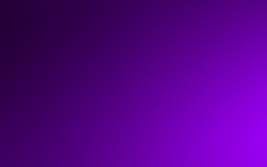 Фиолетовый цвет указывает на духовность и уравновешенность. Энергия фиолетового цвета несет в себе глубокий, космический покой. В больших количествах фиолетовый цвет способен навеять уныние. Космос, волшебство, роскошь, магия, печаль, одиночество.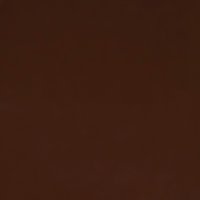 Коричневый цвет успокаивающий, тормозящий возбуждение, дающий отдых глазу и усталым нервам. Даже в больших количествах не раздражает и не утомляет своей яркостью. Плодородие, жизнь, преданность, стабильность, спокойствие, трудолюбие.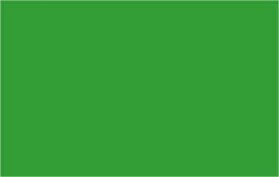 Зеленый цвет воспринимается наиболее спокойно и благоприятно, это цвет обновления и всего нового.Слишком много зеленого вызывает тоску и апатию.Возрождение природы, надежда, тоска, трава, молодость, нечисть.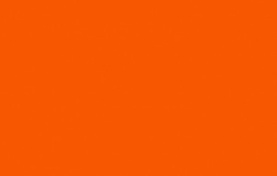 Оранжевый цвет вызывает возбуждение. Менее сильное, чем от красного, и потому более приятное. Создает ощущение благополучия и веселья. Но при длительном восприятии оранжевого может появиться утомление.Скорость, радость, чувственность, энергия, лень, избалованность.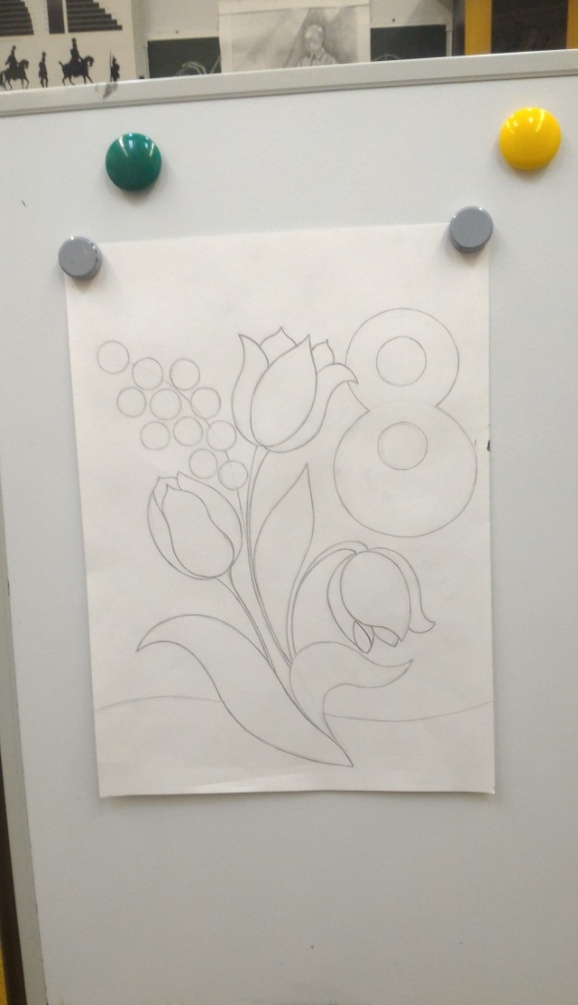 Нарисуйте любимый праздник.В рисунке используйте узнаваемые символы праздника. «Новый год» – елка, «День победы» - георгиевская лента, «День рождения» - торт и т.д., также можно использовать цифры – 8 марта, 9 мая и т.д. Выполните карандашом линейный рисунок.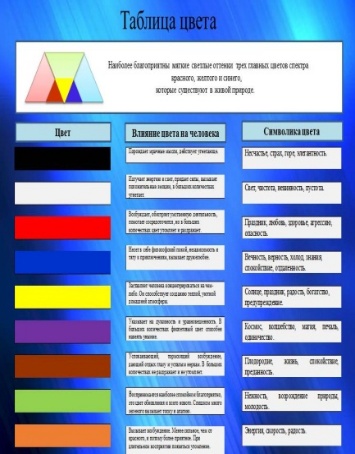 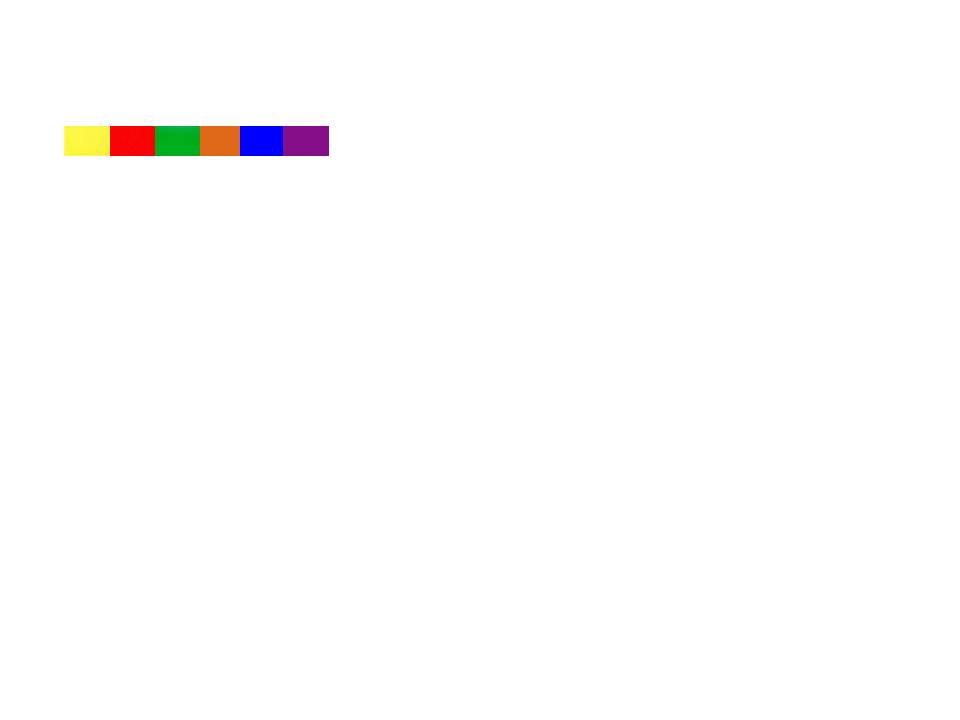 Чтобы ваша работа получилась яркой, праздничной используйте «Таблицу цвета» (влияние цвета на человека, символическое значение цвета).По таблице подберите цвета для вашей будущей работы. Картонные карточки нужных вам цветов прикрепите к таблице.Цвета должны вызывать у человека радость, счастье.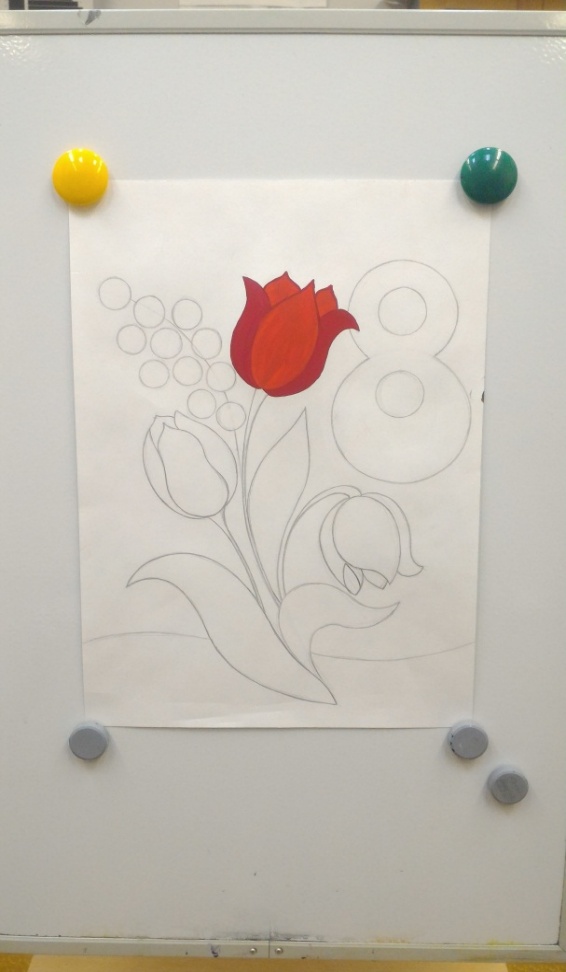 Раскрасьте часть работы локальными цветами, с четкой градацией цветового решения. Используйте белую гуашь для осветления нужного вам цвета.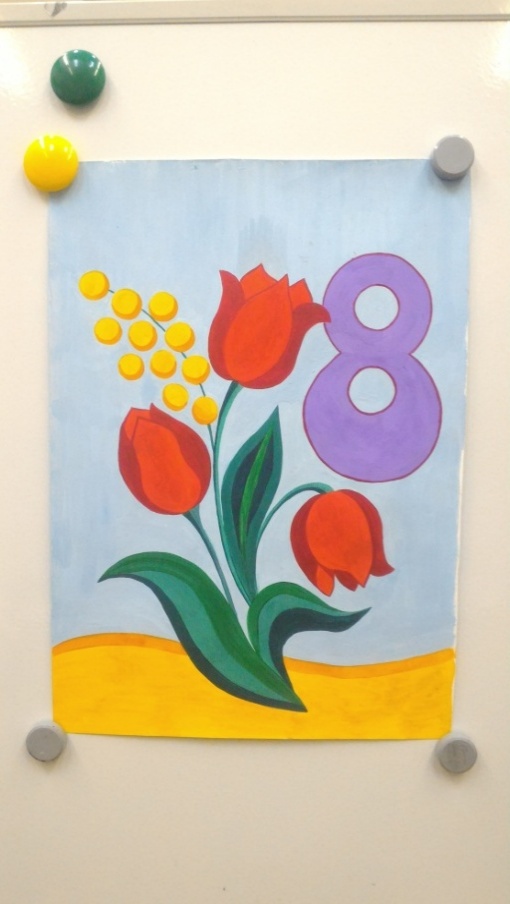 Продолжайте работу локальными цветами. Уточните детали и завершите работу.